K3NG Keyer [和文&日本語キーボード対応] 操作説明書2021/6/1   7M4MON電源投入マイクロUSBケーブルを背面のコネクタに接続し、USBポートから電源を供給します。電源ボタンはありません。電源が入ると液晶に 「K3NG Keyer HI」 と表示されるとともに トトトト トト と鳴動します。パドルとの接続3.5Φステレオプラグを背面のPDL端子に接続します。デフォルトでは先端側が短点、中端子が長点です。キーボードの接続側面の6ピンミニDINジャックに日本語配列PS/2キーボードを接続します。無線機との接続3.5ΦステレオプラグをTX1～3に接続します。先端側がKEY、中接点がPTTです。CtestWinとの連携CWポート設定で WinKeyer を指定します。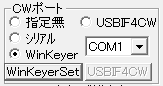 電話モードでCQマシーンを使用する際は、音声送出中にキーヤーのPTT端子がLレベルになります。メモリキーヤー数値ボタン押下で記録されたシーケンスを再生します。コマンドモードで数値ボタンを押すと記録モードに入り、パドル操作でシーケンスを記録します。コマンドボタンを押下するか、規定の文字数になると記録モードを終了します。送信機切替数値ボタン長押しで該当の送信機のコネクタ（TX1～3）に切り替わります。オールリセットパドルの両接点を押しながらの電源投入でオールリセットします。和文モード（パドル操作）についてパドルからﾎﾚ 入力で和文モードに切り替え、ﾗﾀ で欧文モードに戻ります。和文モード中に 「 ( 」 [RR] で一時的に欧文モードになります。「 ) 」[KK]で和文モードに戻ります。コマンドモードコマンドボタンを押下し、下記文字をパドルで入力すると、動作の変更が可能です。コマンドモード一覧表キーボード操作側面のPS/2コネクタに接続した日本語JIS配列キーボードを使用して、キーボードで入力した文字をモールス符号に変換して送出することができます。また、ファンクションや矢印などのアルファベット以外のキーや、CTRLやALTとアルファベットのキーと組み合わせで各種設定が可能です。キーボードコマンド操作一覧表和文モード（キーボード操作）について「変換」キーでﾎﾚを送出し和文モード（かな刻印入力）に入ります。	「無変換」キーでﾗﾀを送出し欧文モード（アルファベット刻印入力）に戻ります。和文モード中、「 ( 」 [Shift + 8] で[RR]を送出し、一時的にアルファベット刻印入力となります。	「 ) 」[Shift + 9]で[KK]を送出し日本語刻印入力に戻ります。	和文モード中に数字を入力したいとき等は「英数」キーで何も送出せずにアルファベット刻印入力になります。「ひらがな」キーで日本語刻印入力に戻ります。Aスクイーズ動作をモードA（パドル操作終了で送出終了）に切替Bスクイーズ動作をモードB（パドル操作終了後に1符号追加）に切替Cシングルパドルモードに切替Dウルトラマチックモード（パドルで後から入力した接点を連続送出）に切替E速度をアナウンスするFサイドトーン周波数調整Gバグキーモードに切替H短点と長点の比率をデフォルトに戻すI送信 有効/無効 切替J短点と長点の比率を調整K長点と短点のバッファーのON/OFFを切替 （ウルトラマチックモード時）Lウェイトの調整Mコマンドモードの入力速度を変更するNパドルの極性反転OサイドトーンのON/OFF切替PP#でメモリ番号#に記録Sアルファベットコードの練習Tチューンモード（短点側はモーメンタリ、長点側はオルタネイトで送信）U受信して送信し返す練習W速度調整Xコマンドモードを終了Z自動スペース挿入ON/OFF#送信しないでメモリ内容を再生=PTT制御ON/OFF?キーヤーのステータスを表示（１：速度、２：モード、３：ウェイト、４：長点と短点の比率）CTRL-Aスクイーズ動作をモードA（パドル操作終了で送出終了）に切替CTRL-Bスクイーズ動作をモードB（パドル操作終了後に1符号追加）に切替CTRL-Cシングルパドルモードに切替CTRL-Dウルトラマチックモード（パドルで後から入力した接点を連続送出）に切替CTRL-EシリアルナンバーをセットCTRL-Gバグキーモードに切替CTRL-I送信有効/無効切替CTRL-Nパドルの極性反転CTRL-OサイドトーンのON/OFF切替CTRL-Tチューンモード（送信のトグル動作）CTRL-UPTTのトグル動作CTRL-W速度調整CTRL-F1送信機 1 に切替CTRL-F2送信機 2 に切替CTRL-F3送信機 3 に切替F1, F2, F3メモリ番号 1, 2, 3 を送信ALT-F1, F2, F3メモリ番号 1, 2, 3 を繰り返し送信SHIFT-F1, F2, F3メモリ番号 1, 2, 3 に記録UP ARROW速度を上げるDOWN ARROW速度を下げるLEFT ARROW短点に対し長点の比率を下げるRIGHT ARROW短点に対し長点の比率を上げるPGDNサイドトーンの周波数を下げるPGUPサイドトーンの周波数を上げるTAB送信を中断するESC送信を終了してバッファーをクリアするHOMEタイミングの設定をリセットINSERTシリアルナンバーを送信して番号を1つ増やすEND番号を増やさないでシリアルナンバーを送信SHIFT-BACKSPACEシリアルナンバーを減らす